Развлечение для детей средней группы «Масленица»Цель:Приобщение детей к русским традициям, к родной культуре.Задачи:Знакомство с русским народным праздником – Масленица;Знакомство с русским народным фольклором;Воспитывать уважения к народным традициям;Создание праздничного настроения;Обучать детей действовать по сигналу, ориентироваться в пространстве, упражнять в ходьбе по кругу, в бросании снежка ( П/И «Карусели», «Молчанка», «Снежки»).Материалы и оборудование:Разноцветные атласные ленты, «блин», «снежки», лошадки на палочке, канат, бубен, чучело масленицы, магнитофон, аудио запись.ХОД МЕРОПРИЯТИЯ:Воспитатель:Ребята, какое время года на дворе? Какой месяц сейчас идет? Какой самый главный праздник зимой? Ребята, сегодня я расскажу вам о самом веселом народном празднике – Масленице.Не английский, не французский,Масленица – праздник русский!Будем петь мы и плясать,В игры русские играть!По-другому этот праздник называется ПРОВОДАМИ ЗИМЫ. Масленица возвещает об окончании зимы и начале весны. Масленица — великий праздник на Руси отмечают его еще издревле. Народ его отмечает шутками, играми, плясками, кулачными боями и сытными застольями, обязательно с блинами. А в воскресение все друг у друга просят прощение за обиды, провожают Масленицу и сжигают чучело.«Уж ты, зимушка-зима,Все дороги замела,Все дороги и пути,Не проехать , не пройти.В хороводе мы пойдем,Дружно спляшем и споем.»Песня «Как на тоненький ледок» под сопровождение аудио записиВыпал беленький снежок.
Соберёмся все в кружок.
Все потопаем, все потопаем.
Будем весело играть,
Будем ручки согревать,
Все похлопаем, все похлопаем.
Если холодно стоять,
Мы похлопаем опять,
По коленочкам, по коленочкам.
Чтобы стало нам теплей,
Будем прыгать веселей,
Все попрыгаем, все попрыгаем.Воспитатель:Давно на Руси отмечался этот праздник Масленицы широко, весело, устраивались народные гулянья. Длился он целую неделю: ярмарки, уличные игры, выступления ряженых, пляски, песни. Мы тоже с вами сегодня повеселимся, поиграем, пошутим.А теперь прошу вниманья!Первое соревнованье!Кто захочет стар и младПеретягивать канат?Игра перетягивание канатаВоспитатель:Веселиться продолжайте,В круг большой теперь вставайте.Игра «Весёлый бубен».Дети идут по  кругу, произнося слова:Ты катись весёлый бубенБыстро, быстро по рукам,У кого весёлый бубен,Тот сейчас станцует нам.По окончании слов, ребёнок, у которого окажется в руках бубен, выходит в центр круга и произвольно танцует под русскую народную мелодию.Воспитатель:Ратный праздник на дворе,Уйма снега во дворе-Ради праздника, дружки,Поиграем-ка в снежки!Но учтите, детвора,Это мирная игра.Кто тут меткий, выходи? В цель снежком ты попади Игра «Снежки Воспитатель: (Показывает детям Игрушку "козлика")Ребята, кто это? Что у него есть? Хотите с ним поиграть? (выбирают из детей водящего-"козлика")Игра «Ловишка»Дети произносят слова, по окончании которых водящий их догоняет.«Козлик серенький,Хвостик беленький,Мы тебя напоим,Мы тебя накормим,Ты нас не бодай,А в «Ловишку» поиграй».Воспитатель:В старину люди верили, если загадаешь желание на Масленицу и повяжешь платок на «дереве желаний», то оно обязательно сбудется. Вот и мы с вами сейчас загадаем желание и завяжем ленточку на «дереве желаний». Воспитатель:Главная героиня праздника – Масленица! Давайте позовем ее к нам в гости. Как же нам ее позвать? Какое в Масленицу главное угощение? (Блины!) Давайте испечем большой блин и отправим его за Масленицей. Раз, два, три – начинаем печь блины!Хороводная песня «Ой блины, блины, блиночки…» под муз.сопровождение.Воспитатель: (Достает обруч, обтянутый желтой гофрированной бумагой. Это «блин»)Какой большой красивый блинок у нас получился! Отправляем его за Масленицей.Ты катись, катись, блинок,В раскрасивый теремок,На крылечко расписное,На оконце золотое.А кто в тереме живет,Пусть на праздник к нам придет.(Из-за кустов вывозит на санках чучело Масленицы, устанавливают в сугроб)Воспитатель:Наша Масленица, ты широкая,В детский сад к нам пришла и веселье принесла!Живет Масленица 7 деньков,Оставайся, Масленица, 7 годков.Масленицу дорогую величаем,На лошадках резвых покатаем.Игра «В лошадки»Дети делятся на две команды, бегают наперегонки на лошадках Воспитатель:Вот уж зимушка проходит,Белоснежная уходит.Снег и холод прочь уводит,Весну красную приводит.Масленица зиму замыкала,Весну зазывала.Давайте и мы с вами проводим зиму и позовем весну:«Уходи, Зима!Приходи, Весна!Прощай, Зима!Прощай, Масленица!»Воспитатель:А теперь пора прощаться с Масленицей. Придет она к нам в гости через год. Давайте скажем ей дружно: «До свидания!».Приложение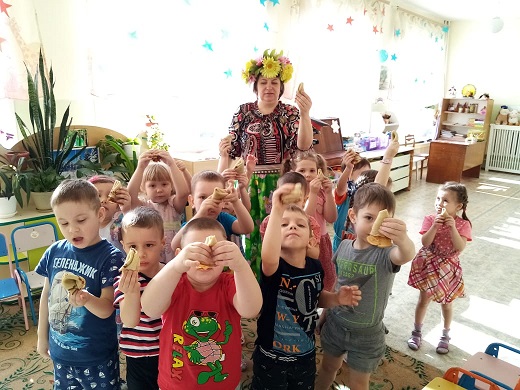 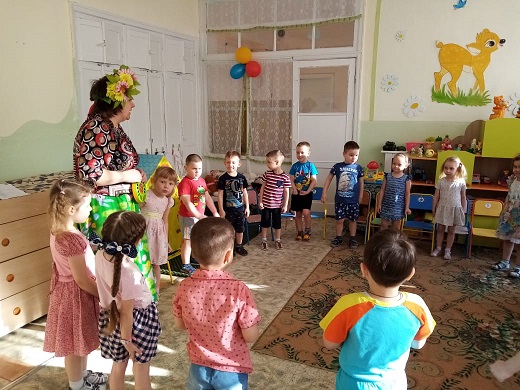 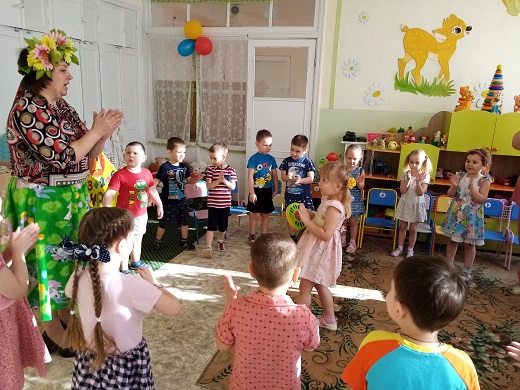 